§195.  ReportThe Secretary of State shall report annually by January 15th to the joint standing committee of the Legislature having jurisdiction over voter registration matters on the administration of the central voter registration system and the automatic voter registration system established pursuant to subchapter 9.  [PL 2019, c. 409, §5 (NEW); PL 2019, c. 409, §9 (AFF).]1.  Automatic registration efforts.  Beginning January 15, 2023, the report required under this section must include the following information regarding the actions taken pursuant to subchapter 9:A.  The number of pending voter registration records that have been created by source agencies;  [PL 2019, c. 409, §5 (NEW); PL 2019, c. 409, §9 (AFF).]B.  The number of voters added to the central voter registration system because of pending voter registration records created by source agencies;  [PL 2019, c. 409, §5 (NEW); PL 2019, c. 409, §9 (AFF).]C.  The number of voters in the central voter registration system whose information was updated because of pending voter registration records created by source agencies;  [PL 2019, c. 409, §5 (NEW); PL 2019, c. 409, §9 (AFF).]D.  The number of pending voter registration records created, by source agency, that do not relate to individuals affirmatively identified as eligible to vote;  [PL 2019, c. 409, §5 (NEW); PL 2019, c. 409, §9 (AFF).]E.  The number of individuals who chose to not register to vote; and  [PL 2019, c. 409, §5 (NEW); PL 2019, c. 409, §9 (AFF).]F.  The number of voters who submitted requests to update or correct registration information through the system established in subchapter 9, by type of information updated.  [PL 2019, c. 409, §5 (NEW); PL 2019, c. 409, §9 (AFF).]As used in this subsection, "pending voter registration record" and "source agency" have the same meanings as in section 231, subsections 2 and 4, respectively.[PL 2019, c. 409, §5 (NEW); PL 2019, c. 409, §9 (AFF).]2.  Public access.  The report required under this section may address issues of public access to the information from the central voter registration system.[PL 2019, c. 409, §5 (NEW); PL 2019, c. 409, §9 (AFF).]3.  Legislation.  The report required under this section may include suggested legislation necessary to administer the central voter registration system and the automatic voter registration system implemented pursuant to subchapter 9.  The joint standing committee of the Legislature having jurisdiction over voter registration matters may report out legislation regarding the central voter registration system and the automatic voter registration system to the Legislature.[PL 2019, c. 409, §5 (NEW); PL 2019, c. 409, §9 (AFF).]SECTION HISTORYPL 2001, c. 637, §2 (NEW). PL 2005, c. 453, §44 (AMD). PL 2007, c. 397, §1 (AMD). PL 2009, c. 564, §6 (AMD). PL 2019, c. 409, §5 (RPR). PL 2019, c. 409, §9 (AFF). The State of Maine claims a copyright in its codified statutes. If you intend to republish this material, we require that you include the following disclaimer in your publication:All copyrights and other rights to statutory text are reserved by the State of Maine. The text included in this publication reflects changes made through the First Regular Session and the First Special Session of the131st Maine Legislature and is current through November 1, 2023
                    . The text is subject to change without notice. It is a version that has not been officially certified by the Secretary of State. Refer to the Maine Revised Statutes Annotated and supplements for certified text.
                The Office of the Revisor of Statutes also requests that you send us one copy of any statutory publication you may produce. Our goal is not to restrict publishing activity, but to keep track of who is publishing what, to identify any needless duplication and to preserve the State's copyright rights.PLEASE NOTE: The Revisor's Office cannot perform research for or provide legal advice or interpretation of Maine law to the public. If you need legal assistance, please contact a qualified attorney.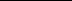 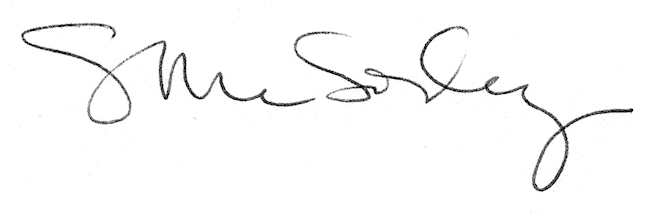 